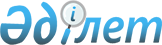 Мәртөк аудандық мәслихаттың 2013 жылғы 25 желтоқсандағы № 99 "2014-2016 жылдарға арналған Мәртөк ауданының бюджеті туралы" шешіміне өзгерістер мен толықтырулар енгізу туралы
					
			Мерзімі біткен
			
			
		
					Ақтөбе облысы Мәртөк аудандық мәслихатының 2014 жылғы 17 ақпандағы № 113 шешімі. Ақтөбе облысының Әділет департаментінде 2014 жылғы 12 наурызда № 3817 болып тіркелді. Мерзімі өткендіктен қолданыс тоқтатылды
      Қазақстан Республикасының 2001 жылғы 23 қаңтардағы № 148 "Қазақстан Республикасындағы жергілікті мемлекеттік басқару және өзін-өзі басқару туралы" Заңының 6 бабының 1 тармағының 1) тармақшасына, Қазақстан Республикасының 2008 жылғы 4 желтоқсандағы № 95 Бюджет кодексінің 9 бабының 2 тармағына, 104 бабының 5 тармағына, 106 бабының 2 тармағының 4) тармақшасына сәйкес Мәртөк аудандық мәслихаты ШЕШІМ ҚАБЫЛДАДЫ:
      1. Мәртөк аудандық мәслихаттың 2013 жылғы 25 желтоқсандағы № 99 "2014-2016 жылдарға арналған Мәртөк ауданының бюджеті туралы" шешіміне (Нормативтік құқықтық актілерді мемлекеттік тіркеу тізілімінде тіркелген № 3743, 2014 жылғы 6 ақпанда "Мәртөк тынысы" газетінің № 7-9 жарияланған) мынадай өзгерістер мен толықтырулар енгізілсін:
            1 тармақта:
            1) тармақшасында:
            кірістер
      "3 112 357" деген цифрлар "3 139 508,0" деген цифрлармен ауыстырылсын, оның ішінде:
      трансферттер түсімдер бойынша
      "2 642 357" деген цифрлар "2 669 508,0" деген цифрлармен ауыстырылсын;
      2) тармақшасында:
      шығындар
      "3 112 357" деген цифрлар "3 187 247,9" деген цифрлармен ауыстырылсын;
      5) тармақшасында:
      бюджет тапшылығы (профициті)
      "- 40 587" деген цифрлар "- 88 326,9" деген цифрлармен ауыстырылсын;
      6) тармақшасында:
      бюджет тапшылығын қаржыландыру (профицитін пайдалану)
      "40 587" деген цифрлар "88 326,9" деген цифрлармен ауыстырылсын;
            9 тармақ келесідей мазмұндағы абзацтармен толықтырылсын:
      мемлекеттік коммуналдық тұрғын үй салуға жобалау-сметалау құжаттамаларын әзірлеуге – 2 000 мың теңге;
      инженерлік-коммуникациялық инфрақұрылым салуға жобалау-сметалау құжаттамаларын әзірлеуге – 2 000 мың теңге;
      Мәртөк ауданының Мәртөк ауылында әкімшілік ғимаратын салуға жобалау-сметалау құжаттамаларын әзірлеуге – 4 080 мың теңге;
      елді мекендерді абаттандыру және көгалдандыруға – 2 800 мың теңге;
      автомобиль жолдарының қызмет көрсетуін қамтамасыз етуге – 7 367 мың теңге;
      "Жұмыспен қамту 2020 жол картасы" бағдарламасы шеңберінде ауылдық елді мекендерді дамытуға – 8 904 мың теңге;
      осы шешімнің 1, 2, 3 және 4 қосымшаларына сәйкес көрсетілген шешімдегі 1, 2, 3 және 5 қосымшалары жаңа редакцияда жазылсын.
      2. Осы шешім 2014 жылғы 1 қаңтардан бастап қолданысқа енгізіледі.      2014 жылға арналған Мәртөк ауданының бюджеті 2015 жылға арналған Мәртөк ауданының бюджеті 2016 жылға арналған Мәртөк ауданының бюджеті 2014 жылға арналған "Қаладағы аудан, аудандық маңызы бар қала, кент, ауыл, ауылдық округ әкімінің аппараты" 123 бағдарламасының әкімдігінің бюджеттік бағдарламасы
      кестенің жалғасы
					© 2012. Қазақстан Республикасы Әділет министрлігінің «Қазақстан Республикасының Заңнама және құқықтық ақпарат институты» ШЖҚ РМК
				
Мәртөк аудандық
Мәртөк аудандық
мәслихатының сессия төрағасы
мәслихатының хатшысы
Б.Казанбаев
А.Смағұлов2014 жылғы 17 ақпандағы № 113
аудандық мәслихаттың шешіміне
1 Қосымша
2013 жылғы 25 желтоқсандағы № 99
аудандық мәслихаттың шешіміне
1 Қосымша
Санаты
Санаты
Санаты
Санаты
Сомасы (мың теңге)
Сыныбы
Сыныбы
Сыныбы
Сомасы (мың теңге)
Ішкі сыныбы
Ішкі сыныбы
Сомасы (мың теңге)
АТАУЫ
Сомасы (мың теңге)
1
2
3
4
5
І.Кірістер
3 139 508,0
1
Салықтық түсiмдер
434 312,0 
01
Табыс салығы
174 570,0 
2
Жеке табыс салығы
174 570,0 
03
Әлеуметтік салық
144 902,0 
1
Әлеуметтік салық
144 902,0 
04
Меншiкке салынатын салықтар
101 037,0 
1
Мүлiкке салынатын салықтар
62 625,0 
3
Жер салығы
3 473,0 
4
Көлiк құралдарына салынатын салық
28 939,0 
5
Бірыңғай жер салығы
6 000,0 
05
Тауарларға, жұмыстарға және қызметтерге салынатын iшкi салықтар
11 233,0 
2
Акциздер
2 323,0 
3
Табиғи және басқа да ресурстарды пайдаланғаны үшiн түсетiн түсiмдер
3 100,0 
4
Кәсiпкерлiк және кәсiби қызметтi жүргiзгенi үшiн алынатын алымдар
5 510,0 
5
Ойын бизнесіне салық
300,0 
08
Заңдық мәнді іс-әрекеттерді жасағаны және (немесе) оған уәкілеттігі бар мемлекеттік органдар немесе лауазымды адамдар құжаттар бергені үшін алынатын міндетті төлемдер
2 570,0 
1
Мемлекеттік баж
2 570,0 
2
Салықтық емес түсiмдер
25 788,0 
01
Мемлекеттік меншiктен түсетiн кірістер
726,0 
5
Мемлекет меншігіндегі мүлікті жалға алудан түсетін кірістер
726,0 
04
Мемлекеттік бюджеттен қаржыландырылатын, сондай-ақ Қазақстан Республикасы Ұлттық Банкінің бюджетінен (шығыстар сметасынан) ұсталатын және қаржыландырылатын мемлекеттік мекемелер салатын айыппұлдар, өсімпұлдар, санкциялар, өндіріп алулар
534,0 
1
Мұнай секторы ұйымдарынан түсетін түсімдерді қоспағанда, мемлекеттік бюджеттен қаржыландырылатын, сондай-ақ Қазақстан Республикасы Ұлттық Банкінің бюджетінен (шығыстар сметасынан) ұсталатын және қаржыландырылатын мемлекеттік мекемелер салатын айыппұлдар, өсімпұлдар, санкциялар, өндіріп алулар
534,0 
06
Басқа да салықтық емес түсімдер
24 528,0 
1
Басқа да салықтық емес түсімдер
24 528,0 
3
Негізгі капиталды сатудан түсетін түсімдер
9 900,0 
03
Жердi және материалдық емес активтердi сату
9 900,0 
1
Жерді сату
9 900,0 
4
Трансферттердің түсімдері
2 669 508,0 
02
Мемлекеттік басқарудың жоғары тұрған органдарынан түсетін трансферттер
2 669 508,0 
2
Облыстық бюджеттен түсетiн трансферттер
2 669 508,0 
Функ. топ
Функ. топ
Функ. топ
Функ. топ
Функ. топ
Сомасы (мың теңге)
Функ. кіші топ
Функ. кіші топ
Функ. кіші топ
Функ. кіші топ
Сомасы (мың теңге)
Әкімші
Әкімші
Әкімші
Сомасы (мың теңге)
Бағдарлама
Бағдарлама
Сомасы (мың теңге)
АТАУЫ
Сомасы (мың теңге)
1
2
3
4
5
6
II. Шығындар
3 187 247,9
01
Жалпы сипаттағы мемлекеттiк қызметтер
256 340,0
1
Мемлекеттiк басқарудың жалпы функцияларын орындайтын өкiлдi, атқарушы және басқа органдар
213 018,0
112
Аудан (облыстық маңызы бар қала) мәслихатының аппараты
13 757,0
001
Аудан (облыстық маңызы бар қала) мәслихатының қызметін қамтамасыз ету жөніндегі қызметтер
12 884,0
003
Мемлекеттік органның күрделі шығыстары
873,0
122
Аудан (облыстық маңызы бар қала) әкімінің аппараты
63 827,0
001
Аудан (облыстық маңызы бар қала) әкімінің қызметін қамтамасыз ету жөніндегі қызметтер
57 677,0
003
Мемлекеттік органның күрделі шығыстары
6 150,0
123
Қаладағы аудан, аудандық маңызы бар қала, кент, ауыл, ауылдық округ әкімінің аппараты
135 434,0
001
Қаладағы аудан, аудандық маңызы бар қала, кент, ауыл, ауылдық округ әкімінің қызметін қамтамасыз ету жөніндегі қызметтер
134 934,0
022
Мемлекеттік органның күрделі шығыстары
500,0
2
Қаржылық қызмет
28 888,0
452
Ауданның (облыстық маңызы бар қаланың) қаржы бөлімі
28 888,0
001
Ауданның (облыстық маңызы бар қаланың) бюджетін орындау және ауданның (облыстық маңызы бар қаланың) коммуналдық меншігін басқару саласындағы мемлекеттік саясатты іске асыру жөніндегі қызметтер
13 099,0
003
Салық салу мақсатында мүлікті бағалауды жүргізу
453,0
010
Жекешелендіру, коммуналдық меншікті басқару, жекешелендіруден кейінгі қызмет және осыған байланысты дауларды реттеу
1 030,0
011
Коммуналдық меншікке түскен мүлікті есепке алу, сақтау, бағалау және сату
14 000,0
018
Мемлекеттік органның күрделі шығыстары
306,0
5
Жоспарлау және статистикалық қызмет
14 434,0
476
Ауданның (облыстық маңызы бар қаланың) экономика, бюджеттік жоспарлау және кәсіпкерлік бөлімі
14 434,0
001
Экономикалық саясатты, мемлекеттік жоспарлау жүйесін қалыптастыру және дамыту және ауданды (облыстық маңызы бар қаланы) басқару саласындағы мемлекеттік саясатты іске асыру жөніндегі қызметтер
13 973,0
003
Мемлекеттік органның күрделі шығыстары
461,0
02
Қорғаныс
3 295,0
1
Әскери мұқтаждар
1 670,0
122
Аудан (облыстық маңызы бар қала) әкімінің аппараты
1 670,0
005
Жалпыға бірдей әскери міндетті атқару шеңберіндегі іс-шаралар
1 670,0
2
Төтенше жағдайлар жөніндегі жұмыстарды ұйымдастыру
1 625,0
122
Аудан (облыстық маңызы бар қала) әкімінің аппараты
1 625,0
006
Аудан (облыстық маңызы бар қала) ауқымындағы төтенше жағдайлардың алдын алу және оларды жою
1 090,0
007
Аудандық (қалалық) ауқымдағы дала өрттерінің, сондай-ақ мемлекеттік өртке қарсы қызмет органдары құрылмаған елді мекендерде өрттердің алдын алу және оларды сөндіру жөніндегі іс-шаралар
535,0
04
Бiлiм беру
2 164 444,5
1
Мектепке дейiнгi тәрбие және оқыту
238 906,0
464
Ауданның (облыстық маңызы бар қаланың) білім бөлімі
238 906,0
009
Мектепке дейінгі тәрбие мен оқыту ұйымдарының қызметін қамтамасыз ету
206 722,0
040
Мектепке дейінгі білім беру ұйымдарында мемлекеттік білім беру тапсырысын іске асыруға
32 184,0
2
Бастауыш, негізгі орта және жалпы орта білім беру
1 741 761,0
464
Ауданның (облыстық маңызы бар қаланың) білім бөлімі
1 741 761,0
003
Жалпы білім беру
1 646 869,0
006
Балаларға қосымша білім беру
94 892,0
9
Бiлiм беру саласындағы өзге де қызметтер
183 777,5
464
Ауданның (облыстық маңызы бар қаланың) білім бөлімі
71 805,5
001
Жергілікті деңгейде білім беру саласындағы мемлекеттік саясатты іске асыру жөніндегі қызметтер
10 076,0
004
Ауданның (облыстық маңызы бар қаланың) мемлекеттік білім беру мекемелерінде білім беру жүйесін ақпараттандыру
10 800,0
005
Ауданның (облыстық маңызы бар қаланың) мемлекеттік білім беру мекемелер үшін оқулықтар мен оқу-әдістемелік кешендерді сатып алу және жеткізу
8 409,0
007
Аудандық (қалалалық) ауқымдағы мектеп олимпиадаларын және мектептен тыс іс-шараларды өткiзу
213,0
015
Жетім баланы (жетім балаларды) және ата-аналарының қамқорынсыз қалған баланы (балаларды) күтіп-ұстауға қамқоршыларға (қорғаншыларға) ай сайынғы ақшалай қаражат төлемі
14 969,0
067
Ведомстволық бағыныстағы мемлекеттік мекемелерінің және ұйымдарының күрделі шығыстары
27 338,5
466
Ауданның (облыстық маңызы бар қаланың) сәулет, қала құрылысы және құрылыс бөлімі
111 972,0
037
Білім беру объектілерін салу және реконструкциялау
111 972,0
06
Әлеуметтiк көмек және әлеуметтiк қамсыздандыру
114 403,0
2
Әлеуметтiк көмек
100 559,0
451
Ауданның (облыстық маңызы бар қаланың) жұмыспен қамту және әлеуметтік бағдарламалар бөлімі
100 559,0
002
Жұмыспен қамту бағдарламасы
31 342,0
004
Ауылдық жерлерде тұратын денсаулық сақтау, білім беру, әлеуметтік қамтамасыз ету, мәдениет, спорт және ветеринар мамандарына отын сатып алуға Қазақстан Республикасының заңнамасына сәйкес әлеуметтік көмек көрсету
4 572,0
005
Мемлекеттік атаулы әлеуметтік көмек 
687,0
007
Жергілікті өкілетті органдардың шешімі бойынша мұқтаж азаматтардың жекелеген топтарына әлеуметтік көмек
30 514,0
010
Үйден тәрбиеленіп оқытылатын мүгедек балаларды материалдық қамтамасыз ету
300,0
014
Мұқтаж азаматтарға үйде әлеуметтік көмек көрсету
16 162,0
016
18 жасқа дейінгі балаларға мемлекеттік жәрдемақылар
15 000,0
017
Мүгедектерді оңалту жеке бағдарламасына сәйкес, мұқтаж мүгедектерді міндетті гигиеналық құралдармен және ымдау тілі мамандарының қызмет көрсетуін, жеке көмекшілермен қамтамасыз ету
1 982,0
9
Әлеуметтiк көмек және әлеуметтiк қамтамасыз ету салаларындағы өзге де қызметтер
13 844,0
451
Ауданның (облыстық маңызы бар қаланың) жұмыспен қамту және әлеуметтік бағдарламалар бөлімі
13 844,0
001
Жергілікті деңгейде халық үшін әлеуметтік бағдарламаларды жұмыспен қамтуды қамтамасыз етуді іске асыру саласындағы мемлекеттік саясатты іске асыру жөніндегі қызметтер
13 548,0
011
Жәрдемақыларды және басқа да әлеуметтік төлемдерді есептеу, төлеу мен жеткізу бойынша қызметтерге ақы төлеу
296,0
07
Тұрғын үй-коммуналдық шаруашылық
286 613,4
1
Тұрғын үй шаруашылығы 
20 263,0
455
Ауданның (облыстық маңызы бар қаланың) мәдениет және тілдерді дамыту бөлімі
359,0
024
Жұмыспен қамту 2020 жол картасы бойынша қалаларды және ауылдық елді мекендерді дамыту шеңберінде объектілерді жөндеу
359,0
458
Ауданның (облыстық маңызы бар қаланың) тұрғын үй-коммуналдық шаруашылығы, жолаушылар көлігі және автомобиль жолдары бөлімі
4 500,0
004
Азаматтардың жекелеген санаттарын тұрғын үймен қамтамасыз ету
4 500,0
464
Ауданның (облыстық маңызы бар қаланың) білім бөлімі
8 904,0
026
Жұмыспен қамту 2020 жол картасы бойынша қалаларды және ауылдық елді мекендерді дамыту шеңберінде объектілерді жөндеу
8 904,0
466
Ауданның (облыстық маңызы бар қаланың) сәулет, қала құрылысы және құрылыс бөлімі
6 500,0
003
Мемлекеттік коммуналдық тұрғын үй қорының тұрғын үйін жобалау, салу және (немесе) сатып алу
3 500,0
004
Инженерлік коммуникациялық инфрақұрылымды жобалау, дамыту, жайластыру және (немесе) сатып алу
3 000,0
2
Коммуналдық шаруашылық
234 064,4
458
Ауданның (облыстық маңызы бар қаланың) тұрғын үй-коммуналдық шаруашылығы, жолаушылар көлігі және автомобиль жолдары бөлімі
229 984,4
027
Ауданның (облыстық маңызы бар қаланың) коммуналдық меншігіндегі газ жүйелерін қолдануды ұйымдастыру
2 564,0
058
Елді мекендердегі сумен жабдықтау және су бұру жүйелерін дамыту
227 420,4
466
Ауданның (облыстық маңызы бар қаланың) сәулет, қала құрылысы және құрылыс бөлімі
4 080,0
005
Коммуналдық шаруашылығын дамыту
4 080,0
3
Елді-мекендерді абаттандыру
32 286,0
123
Қаладағы аудан, аудандық маңызы бар қала, кент, ауыл, ауылдық округ әкімінің аппараты
23 247,0
008
Елді мекендердегі көшелерді жарықтандыру
20 466,0
009
Елді мекендердің санитариясын қамтамасыз ету
700,0
011
Елді мекендерді абаттандыру мен көгалдандыру
2 081,0
458
Ауданның (облыстық маңызы бар қаланың) тұрғын үй-коммуналдық шаруашылығы, жолаушылар көлігі және автомобиль жолдары бөлімі
9 039,0
015
Елдi мекендердегі көшелердi жарықтандыру
6 239,0
018
Елдi мекендердi абаттандыру және көгалдандыру
2 800,0
08
Мәдениет, спорт, туризм және ақпараттық кеңiстiк
142 902,0
1
Мәдениет саласындағы қызмет
81 788,0
455
Ауданның (облыстық маңызы бар қаланың) мәдениет және тілдерді дамыту бөлімі
81 788,0
003
Мәдени-демалыс жұмысын қолдау
81 788,0
2
Спорт
12 824,0
465
Ауданның (облыстық маңызы бар қаланың) дене шынықтыру және спорт бөлімі
7 324,0
001
Жергілікті деңгейде дене шынықтыру және спорт саласындағы мемлекеттік саясатты іске асыру жөніндегі қызметтер
4 833,0
005
Ұлттық және бұқаралық спорт түрлерін дамыту
511,0
006
Аудандық (облыстық маңызы бар қалалық) деңгейде спорттық жарыстар өткiзу
330,0
007
Әртүрлi спорт түрлерi бойынша аудан (облыстық маңызы бар қала) құрама командаларының мүшелерiн дайындау және олардың облыстық спорт жарыстарына қатысуы
1 650,0
466
Ауданның (облыстық маңызы бар қаланың) сәулет, қала құрылысы және құрылыс бөлімі
5 500,0
008
Спорт объектілерін дамыту
5 500,0
3
Ақпараттық кеңiстiк
27 617,0
455
Ауданның (облыстық маңызы бар қаланың) мәдениет және тілдерді дамыту бөлімі
22 037,0
006
Аудандық (қалалық) кiтапханалардың жұмыс iстеуi
21 733,0
007
Мемлекеттік тілді және Қазақстан халықтарының басқа да тілдерін дамыту
304,0
456
Ауданның (облыстық маңызы бар қаланың) ішкі саясат бөлімі
5 580,0
002
Газеттер мен журналдар арқылы мемлекеттік ақпараттық саясат жүргізу жөніндегі қызметтер
4 580,0
005
Телерадио хабарларын тарату арқылы мемлекеттік ақпараттық саясатты жүргізу жөніндегі қызметтер
1 000,0
9
Мәдениет, спорт, туризм және ақпараттық кеңiстiктi ұйымдастыру жөнiндегi өзге де қызметтер
20 673,0
455
Ауданның (облыстық маңызы бар қаланың) мәдениет және тілдерді дамыту бөлімі
5 123,0
001
Жергілікті деңгейде тілдерді және мәдениетті дамыту саласындағы мемлекеттік саясатты іске асыру жөніндегі қызметтер
4 867,0
010
Мемлекеттік органның күрделі шығыстары
256,0
456
Ауданның (облыстық маңызы бар қаланың) ішкі саясат бөлімі
15 550,0
001
Жергілікті деңгейде ақпарат, мемлекеттілікті нығайту және азаматтардың әлеуметтік сенімділігін қалыптастыру саласында мемлекеттік саясатты іске асыру жөніндегі қызметтер
6 036,0
003
Жастар саясаты саласында іс-шараларды iске асыру
9 514,0
10
Ауыл, су, орман, балық шаруашылығы, ерекше қорғалатын табиғи аумақтар, қоршаған ортаны және жануарлар дүниесін қорғау, жер қатынастары
85 668,0
1
Ауыл шаруашылығы
35 284,0
474
Ауданның (облыстық маңызы бар қаланың) ауыл шаруашылығы және ветеринария бөлімі
23 621,0
001
Жергілікті деңгейде ауыл шаруашылығы және ветеринария саласындағы мемлекеттік саясатты іске асыру жөніндегі қызметтер
17 688,0
005
Мал көмінділерінің (биотермиялық шұңқырлардың) жұмыс істеуін қамтамасыз ету
1 470,0
006
Ауру жануарларды санитарлық союды ұйымдастыру
560,0
007
Қаңғыбас иттер мен мысықтарды аулауды және жоюды ұйымдастыру
1 580,0
008
Алып қойылатын және жойылатын ауру жануарлардың, жануарлардан алынатын өнімдер мен шикізаттың құнын иелеріне өтеу
523,0
032
Ведомстволық бағыныстағы мемлекеттік мекемелерінің және ұйымдарының күрделі шығыстары
1 800,0
476
Ауданның (облыстық маңызы бар қаланың) экономика, бюджеттік жоспарлау және кәсіпкерлік бөлімі
11 663,0
099
Мамандардың әлеуметтік көмек көрсетуі жөніндегі шараларды іске асыру 
11 663,0
6
Жер қатынастары
14 391,0
463
Ауданның (облыстық маңызы бар қаланың) жер қатынастары бөлімі
14 391,0
001
Аудан (облыстық маңызы бар қала) аумағында жер қатынастарын реттеу саласындағы мемлекеттік саясатты іске асыру жөніндегі қызметтер
8 676,0
002
Ауыл шаруашылығы алқаптарын бір түрден екіншісіне ауыстыру жөніндегі жұмыстар
197,0
003
Елді мекендерді жер-шаруашылық орналастыру
2 666,0
006
Аудандардың, облыстық маңызы бар, аудандық маңызы бар қалалардың, кенттердің, ауылдардың, ауылдық округтердің шекарасын белгілеу кезінде жүргізілетін жерге орналастыру 
2 852,0
9
Ауыл, су, орман, балық шаруашылығы, қоршаған ортаны қорғау және жер қатынастары саласындағы басқа да қызметтер
35 993,0
474
Ауданның (облыстық маңызы бар қаланың) ауыл шаруашылығы және ветеринария бөлімі
35 993,0
013
Эпизоотияға қарсы іс-шаралар жүргізу
35 993,0
11
Өнеркәсіп, сәулет, қала құрылысы және құрылыс қызметі
18 374,0
2
Сәулет, қала құрылысы және құрылыс қызметі
18 374,0
466
Ауданның (облыстық маңызы бар қаланың) сәулет, қала құрылысы және құрылыс бөлімі
18 374,0
001
Құрылыс, облыс қалаларының, аудандарының және елді мекендерінің сәулеттік бейнесін жақсарту саласындағы мемлекеттік саясатты іске асыру және ауданның (облыстық маңызы бар қаланың) аумағын оңтайла және тиімді қала құрылыстық игеруді қамтамасыз ету жөніндегі қызметтер
7 374,0
013
Аудан аумағында қала құрылысын дамытудың кешенді схемаларын, аудандық (облыстық) маңызы бар қалалардың, кенттердің және өзге де ауылдық елді мекендердің бас жоспарларын әзірлеу
11 000,0
12
Көлiк және коммуникация
45 933,0
1
Автомобиль көлiгi
45 933,0
123
Қаладағы аудан, аудандық маңызы бар қала, кент, ауыл, ауылдық округ әкімінің аппараты
1 084,0
013
Аудандық маңызы бар қалаларда, кенттерде, ауылдарда ауылдық округтерде автомобиль жолдарының жұмыс істеуін қамтамасыз ету 
1 084,0
458
Ауданның (облыстық маңызы бар қаланың) тұрғын үй-коммуналдық шаруашылығы, жолаушылар көлігі және автомобиль жолдары бөлімі
44 849,0
023
Автомобиль жолдарының жұмыс істеуін қамтамасыз ету
34 702,0
045
Аудандық маңызы бар автомобиль жолдарын және елді-мекендердің көшелерін күрделі және орташа жөндеу
10 147,0
13
Басқалар
44 732,0
3
Кәсiпкерлiк қызметтi қолдау және бәсекелестікті қорғау
1 072,0
476
Ауданның (облыстық маңызы бар қаланың) экономика, бюджеттік жоспарлау және кәсіпкерлік бөлімі
1 072,0
005
Кәсіпкерлік қызметті қолдау
1 072,0
9
Басқалар
43 660,0
123
Қаладағы аудан, аудандық маңызы бар қала, кент, ауыл, ауылдық округ әкімінің аппараты
25 029,0
040
"Өңірлерді дамыту" Бағдарламасы шеңберінде өңірлерді экономикалық дамытуға жәрдемдесу бойынша шараларды іске асыру
25 029,0
452
Ауданның (облыстық маңызы бар қаланың) қаржы бөлімі
9 400,0
012
Ауданның (облыстық маңызы бар қаланың) жергілікті атқарушы органының резерві 
9 400,0
455
Ауданның (облыстық маңызы бар қаланың) мәдениет және тілдерді дамыту бөлімі
1 935,0
040
"Өңірлерді дамыту" Бағдарламасы шеңберінде өңірлерді экономикалық дамытуға жәрдемдесу бойынша шараларды іске асыру
1 935,0
458
Ауданның (облыстық маңызы бар қаланың) тұрғын үй-коммуналдық шаруашылығы, жолаушылар көлігі және автомобиль жолдары бөлімі
7 296,0
001
Жергілікті деңгейде тұрғын үй-коммуналдық шаруашылығы, жолаушылар көлігі және автомобиль жолдары саласындағы мемлекеттік саясатты іске асыру жөніндегі қызметтер
7 296,0
15
Трансферттер
24 543,0
1
Трансферттер
24 543,0
452
Ауданның (облыстық маңызы бар қаланың) қаржы бөлімі
24 543,0
006
Нысаналы пайдаланылмаған (толық пайдаланылмаған) трансферттерді қайтару
24 543,0
III. Таза бюджеттік кредит беру
40 587,0
Бюджеттік кредиттер
50 004,0
10
Ауыл, су, орман, балық шаруашылығы, ерекше қорғалатын табиғи аумақтар, қоршаған ортаны және жануарлар дүниесін қорғау, жер қатынастары
50 004,0
1
Ауыл шаруашылығы
50 004,0
476
Ауданның (облыстық маңызы бар қаланың) экономика, бюджеттік жоспарлау және кәсіпкерлік бөлімі
50 004,0
004
Мамандарды әлеуметтік қолдау шараларын іске асыруға берілетін бюджеттік кредиттер
50 004,0
Санаты
Санаты
Санаты
Санаты
Санаты
Сомасы (мың теңге) 
Сыныбы
Сыныбы
Сыныбы
Сыныбы
Сомасы (мың теңге) 
Ішкі сыныбы
Ішкі сыныбы
Ішкі сыныбы
Сомасы (мың теңге) 
АТАУЫ
Сомасы (мың теңге) 
1
2
3
4
5
5
1
Бюджеттік кредиттерді өтеу
9 417,0
01
Бюджеттік кредиттерді өтеу
9 417,0
Мемлекеттік бюджеттен берілген бюджеттік кредиттерді өтеу
9 417,0
Функ. топ
Функ. топ
Функ. топ
Функ. топ
Функ. топ
Сомасы (мың теңге)
Функ. кіші топ
Функ. кіші топ
Функ. кіші топ
Функ. кіші топ
Сомасы (мың теңге)
Әкімші
Әкімші
Әкімші
Сомасы (мың теңге)
Бағдарлама
Бағдарлама
Сомасы (мың теңге)
АТАУЫ
Сомасы (мың теңге)
1
2
3
4
5
6
IV. Қаржы активтерімен жасалатын операциялар бойынша сальдо 
0,0
Қаржы активтерін сатып алу 
0,0
13
Басқалар
0,0
9
Басқалар
0,0
452
Ауданның (облыстық маңызы бар қаланың) қаржы бөлімі
0,0
014
Заңды тұлғалардың жарғылық капиталын қалыптастыру немесе ұлғайту
0,0
V. Бюджет тапшылығы (профициті)
-88 326,9
VI. Бюджет тапшылығын қаржыландыру (профицитін пайдалану)
88 326,9
Санаты
Санаты
Санаты
Санаты
Санаты
Сомасы (мың теңге) 
Сыныбы
Сыныбы
Сыныбы
Сыныбы
Сомасы (мың теңге) 
Ішкі сыныбы
Ішкі сыныбы
Ішкі сыныбы
Сомасы (мың теңге) 
АТАУЫ
Сомасы (мың теңге) 
1
2
3
4
5
7
2
Қарыздар түсімі
50 004,0
01
Мемлекеттік ішкі қарыздар
50 004,0
2
Қарыз алу келісім-шарттары
50 004,0
Функ.топ
Функ.топ
Функ.топ
Функ.топ
Функ.топ
Сомасы (мың теңге) 
Функ.кіші топ
Функ.кіші топ
Функ.кіші топ
Функ.кіші топ
Сомасы (мың теңге) 
Әкімші
Әкімші
Әкімші
Сомасы (мың теңге) 
Бағдарлама
Бағдарлама
Сомасы (мың теңге) 
Атауы
Сомасы (мың теңге) 
1
2
3
4
5
6
16
Қарыздарды өтеу
11 817,6
1
Қарыздарды өтеу
11 817,6
452
Ауданның (облыстық маңызы бар қаланың) қаржы бөлімі
11 817,6
008
Жергілікті атқарушы органның жоғары тұрған бюджет алдындағы борышын өтеу
11 817,1
021
Жергілікті бюджеттен берілген пайдаланылмаған бюджеттік кредиттерді қайтару
0,5
Санаты
Санаты
Санаты
Санаты
Санаты
Сомасы (мың теңге) 
Сыныбы
Сыныбы
Сыныбы
Сыныбы
Сомасы (мың теңге) 
Ішкі сыныбы
Ішкі сыныбы
Ішкі сыныбы
Сомасы (мың теңге) 
АТАУЫ
Сомасы (мың теңге) 
1
2
3
4
5
8
1
Бюджет қаражаттарының пайдаланылатын қалдықтары
50 140,5
01
Бюджет қаражатының қалдықтары
50 140,5
Бюджет қаражатының бос қалдықтары
50 140,52014 жылғы 17 ақпандағы № 113
аудандық мәслихаттың шешіміне
2 Қосымша
2013 жылғы 25 желтоқсандағы № 99
аудандық мәслихаттың шешіміне
2 Қосымша
Санаты
Санаты
Санаты
Санаты
Сомасы (мың теңге)
Сыныбы
Сыныбы
Сыныбы
Сомасы (мың теңге)
Ішкі сыныбы
Ішкі сыныбы
Сомасы (мың теңге)
АТАУЫ
Сомасы (мың теңге)
1
2
3
4
5
І.Кірістер
2 896 801,0
1
Салықтық түсiмдер
443 778,0 
01
Табыс салығы
177 029,0 
2
Жеке табыс салығы
177 029,0 
03
Әлеуметтік салық
148 828,0 
1
Әлеуметтік салық
148 828,0 
04
Меншiкке салынатын салықтар
103 388,0 
1
Мүлiкке салынатын салықтар
62 755,0 
3
Жер салығы
3 563,0 
4
Көлiк құралдарына салынатын салық
30 970,0 
5
Бірыңғай жер салығы
6 100,0 
05
Тауарларға, жұмыстарға және қызметтерге салынатын iшкi салықтар
11 723,0 
2
Акциздер
2 343,0 
3
Табиғи және басқа да ресурстарды пайдаланғаны үшiн түсетiн түсiмдер
3 100,0 
4
Кәсiпкерлiк және кәсiби қызметтi жүргiзгенi үшiн алынатын алымдар
5 940,0 
5
Ойын бизнесіне салық
340,0 
08
Заңдық мәнді іс-әрекеттерді жасағаны және (немесе) оған уәкілеттігі бар мемлекеттік органдар немесе лауазымды адамдар құжаттар бергені үшін алынатын міндетті төлемдер
2 810,0 
1
Мемлекеттік баж
2 810,0 
2
Салықтық емес түсiмдер
58 472,0 
01
Мемлекеттік меншiктен түсетiн кірістер
726,0 
5
Мемлекет меншігіндегі мүлікті жалға беруден түсетін кірістер
726,0 
04
Мемлекеттік бюджеттен қаржыландырылатын, сондай-ақ Қазақстан Республикасы Ұлттық Банкінің бюджетінен (шығыстар сметасынан) ұсталатын және қаржыландырылатын мемлекеттік мекемелер салатын айыппұлдар, өсімпұлдар, санкциялар, өндіріп алулар
544,0 
1
Мұнай секторы ұйымдарынан түсетін түсімдерді қоспағанда, мемлекеттік бюджеттен қаржыландырылатын, сондай-ақ Қазақстан Республикасы Ұлттық Банкінің бюджетінен (шығыстар сметасынан) ұсталатын және қаржыландырылатын мемлекеттік мекемелер салатын айыппұлдар, өсімпұлдар, санкциялар, өндіріп алулар
544,0 
06
Басқа да салықтық емес түсімдер
57 202,0 
1
Басқа да салықтық емес түсімдер
57 202,0 
3
Негізгі капиталды сатудан түсетін түсімдер
10 000,0 
03
Жердi және материалдық емес активтердi сату
10 000,0 
1
Жерді сату
10 000,0 
4
Трансферттердің түсімдері
2 384 551,0 
02
Мемлекеттік басқарудың жоғары тұрған органдарынан түсетін трансферттер
2 384 551,0 
2
Облыстық бюджеттен түсетiн трансферттер
2 384 551,0 
Функ. топ
Функ. топ
Функ. топ
Функ. топ
Функ. топ
Сомасы (мың теңге)
Функ. кіші топ
Функ. кіші топ
Функ. кіші топ
Функ. кіші топ
Сомасы (мың теңге)
Әкімші
Әкімші
Әкімші
Сомасы (мың теңге)
Бағдарлама
Бағдарлама
Сомасы (мың теңге)
АТАУЫ
Сомасы (мың теңге)
1
2
3
4
5
6
II. Шығындар
2 896 801,0
01
Жалпы сипаттағы мемлекеттiк қызметтер
247 064,0
1
Мемлекеттiк басқарудың жалпы функцияларын орындайтын өкiлдi, атқарушы және басқа органдар
214 860,0
112
Аудан (облыстық маңызы бар қала) мәслихатының аппараты
13 224,0
001
Аудан (облыстық маңызы бар қала) мәслихатының қызметін қамтамасыз ету жөніндегі қызметтер
13 116,0
003
Мемлекеттік органның күрделі шығыстары
108,0
122
Аудан (облыстық маңызы бар қала) әкімінің аппараты
54 544,0
001
Аудан (облыстық маңызы бар қала) әкімінің қызметін қамтамасыз ету жөніндегі қызметтер
54 544,0
123
Қаладағы аудан, аудандық маңызы бар қала, кент, ауыл, ауылдық округ әкімінің аппараты
147 092,0
001
Қаладағы аудан, аудандық маңызы бар қала, кент, ауыл, ауылдық округ әкімінің қызметін қамтамасыз ету жөніндегі қызметтер
146 690,0
022
Мемлекеттік органның күрделі шығыстары
402,0
2
Қаржылық қызмет
17 500,0
452
Ауданның (облыстық маңызы бар қаланың) қаржы бөлімі
17 500,0
001
Ауданның (облыстық маңызы бар қаланың) бюджетін орындау және ауданның (облыстық маңызы бар қаланың) коммуналдық меншігін басқару саласындағы мемлекеттік саясатты іске асыру жөніндегі қызметтер
13 417,0
003
Салық салу мақсатында мүлікті бағалауды жүргізу
484,0
010
Жекешелендіру, коммуналдық меншікті басқару, жекешелендіруден кейінгі қызмет және осыған байланысты дауларды реттеу
1 102,0
011
Коммуналдық меншікке түскен мүлікті есепке алу, сақтау, бағалау және сату
2 170,0
018
Мемлекеттік органның күрделі шығыстары
327,0
5
Жоспарлау және статистикалық қызмет
14 704,0
476
Ауданның (облыстық маңызы бар қаланың) экономика, бюджеттік жоспарлау және кәсіпкерлік бөлімі
14 704,0
001
Экономикалық саясатты, мемлекеттік жоспарлау жүйесін қалыптастыру және дамыту және ауданды (облыстық маңызы бар қаланы) басқару саласындағы мемлекеттік саясатты іске асыру жөніндегі қызметтер
14 211,0
003
Мемлекеттік органның күрделі шығыстары
493,0
02
Қорғаныс
759,0
1
Әскери мұқтаждар
759,0
122
Аудан (облыстық маңызы бар қала) әкімінің аппараты
759,0
005
Жалпыға бірдей әскери міндетті атқару шеңберіндегі іс-шаралар
759,0
04
Бiлiм беру
2 127 881,0
1
Мектепке дейiнгi тәрбие және оқыту
206 525,0
464
Ауданның (облыстық маңызы бар қаланың) білім бөлімі
206 525,0
009
Мектепке дейінгі тәрбие мен оқыту ұйымдарының қызметін қамтамасыз ету
206 525,0
2
Бастауыш, негізгі орта және жалпы орта білім беру
1 777 506,0
464
Ауданның (облыстық маңызы бар қаланың) білім бөлімі
1 777 506,0
003
Жалпы білім беру
1 676 774,0
006
Балаларға қосымша білім беру
100 732,0
9
Бiлiм беру саласындағы өзге де қызметтер
143 850,0
464
Ауданның (облыстық маңызы бар қаланың) білім бөлімі
80 279,0
001
Жергілікті деңгейде білім беру саласындағы мемлекеттік саясатты іске асыру жөніндегі қызметтер
12 817,0
004
Ауданның (облыстық маңызы бар қаланың) мемлекеттік білім беру мекемелерінде білім беру жүйесін ақпараттандыру
11 556,0
005
Ауданның (облыстық маңызы бар қаланың) мемлекеттік білім беру мекемелер үшін оқулықтар мен оқу-әдістемелік кешендерді сатып алу және жеткізу
18 998,0
007
Аудандық (қалалалық) ауқымдағы мектеп олимпиадаларын және мектептен тыс іс-шараларды өткiзу
228,0
012
Мемлекеттік органның күрделі шығыстары
535,0
015
Жетім баланы (жетім балаларды) және ата-аналарының қамқорынсыз қалған баланы (балаларды) күтіп-ұстауға қамқоршыларға (қорғаншыларға) ай сайынғы ақшалай қаражат төлемі
15 260,0
020
Үйде оқытылатын мүгедек балаларды жабдықтармен, бағдарламалық қамтамасыз етумен қамту
3 270,0
067
Ведомстволық бағыныстағы мемлекеттік мекемелерінің және ұйымдарының күрделі шығыстары
17 615,0
466
Ауданның (облыстық маңызы бар қаланың) сәулет, қала құрылысы және құрылыс бөлімі
63 571,0
037
Білім беру объектілерін салу және реконструкциялау
63 571,0
06
Әлеуметтiк көмек және әлеуметтiк қамсыздандыру
126 692,0
2
Әлеуметтiк көмек
111 491,0
451
Ауданның (облыстық маңызы бар қаланың) жұмыспен қамту және әлеуметтік бағдарламалар бөлімі
111 491,0
002
Жұмыспен қамту бағдарламасы
33 536,0
004
Ауылдық жерлерде тұратын денсаулық сақтау, білім беру, әлеуметтік қамтамасыз ету, мәдениет, спорт және ветеринар мамандарына отын сатып алуға Қазақстан Республикасының заңнамасына сәйкес әлеуметтік көмек көрсету
4 892,0
005
Мемлекеттік атаулы әлеуметтік көмек 
735,0
007
Жергілікті өкілетті органдардың шешімі бойынша мұқтаж азаматтардың жекелеген топтарына әлеуметтік көмек
31 871,0
010
Үйден тәрбиеленіп оқытылатын мүгедек балаларды материалдық қамтамасыз ету
321,0
014
Мұқтаж азаматтарға үйде әлеуметтік көмек көрсету
17 357,0
016
18 жасқа дейінгі балаларға мемлекеттік жәрдемақылар
20 658,0
017
Мүгедектерді оңалту жеке бағдарламасына сәйкес, мұқтаж мүгедектерді міндетті гигиеналық құралдармен және ымдау тілі мамандарының қызмет көрсетуін, жеке көмекшілермен қамтамасыз ету 
2 121,0
9
Әлеуметтiк көмек және әлеуметтiк қамтамасыз ету салаларындағы өзге де қызметтер
15 201,0
451
Ауданның (облыстық маңызы бар қаланың) жұмыспен қамту және әлеуметтік бағдарламалар бөлімі
15 201,0
001
Жергілікті деңгейде халық үшін әлеуметтік бағдарламаларды жұмыспен қамтуды қамтамасыз етуді іске асыру саласындағы мемлекеттік саясатты іске асыру жөніндегі қызметтер
14 778,0
011
Жәрдемақыларды және басқа да әлеуметтік төлемдерді есептеу, төлеу мен жеткізу бойынша қызметтерге ақы төлеу
423,0
07
Тұрғын үй-коммуналдық шаруашылық
74 639,0
1
Тұрғын үй шаруашылығы 
32 451,0
466
Ауданның (облыстық маңызы бар қаланың) сәулет, қала құрылысы және құрылыс бөлімі
32 451,0
003
Мемлекеттік коммуналдық тұрғын үй қорының тұрғын үйін жобалау, салу және (немесе) сатып алу
32 451,0
2
Коммуналдық шаруашылық
2 743,0
458
Ауданның (облыстық маңызы бар қаланың) тұрғын үй-коммуналдық шаруашылығы, жолаушылар көлігі және автомобиль жолдары бөлімі
2 743,0
027
Ауданның (облыстық маңызы бар қаланың) коммуналдық меншігіндегі газ жүйелерін қолдануды ұйымдастыру
2 743,0
3
Елді-мекендерді абаттандыру
39 445,0
123
Қаладағы аудан, аудандық маңызы бар қала, кент, ауыл, ауылдық округ әкімінің аппараты
33 206,0
008
Елді мекендердегі көшелерді жарықтандыру
22 473,0
009
Елді мекендердің санитариясын қамтамасыз ету
2 899,0
011
Елді мекендерді абаттандыру мен көгалдандыру
7 834,0
458
Ауданның (облыстық маңызы бар қаланың) тұрғын үй-коммуналдық шаруашылығы, жолаушылар көлігі және автомобиль жолдары бөлімі
6 239,0
015
Елдi мекендердегі көшелердi жарықтандыру
6 239,0
08
Мәдениет, спорт, туризм және ақпараттық кеңiстiк
139 881,0
1
Мәдениет саласындағы қызмет
92 824,0
455
Ауданның (облыстық маңызы бар қаланың) мәдениет және тілдерді дамыту бөлімі
83 079,0
003
Мәдени-демалыс жұмысын қолдау
83 079,0
466
Ауданның (облыстық маңызы бар қаланың) сәулет, қала құрылысы және құрылыс бөлімі
9 745,0
011
Мәдениет объектілерін дамыту
9 745,0
2
Спорт
2 664,0
465
Ауданның (облыстық маңызы бар қаланың) дене шынықтыру және спорт бөлімі
2 664,0
005
Ұлттық және бұқаралық спорт түрлерін дамыту
546,0
006
Аудандық (облыстық маңызы бар қалалық) деңгейде спорттық жарыстар өткiзу
353,0
007
Әртүрлi спорт түрлерi бойынша аудан (облыстық маңызы бар қала) құрама командаларының мүшелерiн дайындау және олардың облыстық спорт жарыстарына қатысуы
1 765,0
3
Ақпараттық кеңiстiк
28 252,0
455
Ауданның (облыстық маңызы бар қаланың) мәдениет және тілдерді дамыту бөлімі
22 282,0
006
Аудандық (қалалық) кiтапханалардың жұмыс iстеуi
21 957,0
007
Мемлекеттік тілді және Қазақстан халықтарының басқа да тілдерін дамыту
325,0
456
Ауданның (облыстық маңызы бар қаланың) ішкі саясат бөлімі
5 970,0
002
Газеттер мен журналдар арқылы мемлекеттік ақпараттық саясат жүргізу жөніндегі қызметтер
4 900,0
005
Телерадио хабарларын тарату арқылы мемлекеттік ақпараттық саясатты жүргізу жөніндегі қызметтер
1 070,0
9
Мәдениет, спорт, туризм және ақпараттық кеңiстiктi ұйымдастыру жөнiндегi өзге де қызметтер
16 141,0
455
Ауданның (облыстық маңызы бар қаланың) мәдениет және тілдерді дамыту бөлімі
7 756,0
001
Жергілікті деңгейде тілдерді және мәдениетті дамыту саласындағы мемлекеттік саясатты іске асыру жөніндегі қызметтер
4 876,0
010
Мемлекеттік органның күрделі шығыстары
59,0
032
Ведомстволық бағыныстағы мемлекеттік мекемелерінің және ұйымдарының күрделі шығыстары
2 821,0
456
Ауданның (облыстық маңызы бар қаланың) ішкі саясат бөлімі
8 385,0
001
Жергілікті деңгейде ақпарат, мемлекеттілікті нығайту және азаматтардың әлеуметтік сенімділігін қалыптастыру саласында мемлекеттік саясатты іске асыру жөніндегі қызметтер
6 424,0
003
Жастар саясаты саласында іс-шараларды iске асыру
1 620,0
006
Мемлекеттік органның күрделі шығыстары
341,0
10
Ауыл, су, орман, балық шаруашылығы, ерекше қорғалатын табиғи аумақтар, қоршаған ортаны және жануарлар дүниесін қорғау, жер қатынастары
83 888,0
1
Ауыл шаруашылығы
32 605,0
474
Ауданның (облыстық маңызы бар қаланың) ауыл шаруашылығы және ветеринария бөлімі
18 294,0
001
Жергілікті деңгейде ауыл шаруашылығы және ветеринария саласындағы мемлекеттік саясатты іске асыру жөніндегі қызметтер
13 898,0
003
Мемлекеттік органның күрделі шығыстары
535,0
005
Мал көмінділерінің (биотермиялық шұңқырлардың) жұмыс істеуін қамтамасыз ету
1 572,0
006
Ауру жануарларды санитарлық союды ұйымдастыру
599,0
007
Қаңғыбас иттер мен мысықтарды аулауды және жоюды ұйымдастыру
1 690,0
476
Ауданның (облыстық маңызы бар қаланың) экономика, бюджеттік жоспарлау және кәсіпкерлік бөлімі
14 311,0
099
Мамандардың әлеуметтік көмек көрсетуі жөніндегі шараларды іске асыру 
14 311,0
6
Жер қатынастары
15 290,0
463
Ауданның (облыстық маңызы бар қаланың) жер қатынастары бөлімі
15 290,0
001
Аудан (облыстық маңызы бар қала) аумағында жер қатынастарын реттеу саласындағы мемлекеттік саясатты іске асыру жөніндегі қызметтер
8 856,0
002
Ауыл шаруашылығы алқаптарын бір түрден екіншісіне ауыстыру жөніндегі жұмыстар
210,0
003
Елді мекендерді жер-шаруашылық орналастыру
2 852,0
006
Аудандардың, облыстық маңызы бар, аудандық маңызы бар қалалардың, кенттердің, ауылдардың, ауылдық округтердің шекарасын белгілеу кезінде жүргізілетін жерге орналастыру 
3 051,0
007
Мемлекеттік органның күрделі шығыстары
321,0
9
Ауыл, су, орман, балық шаруашылығы, қоршаған ортаны қорғау және жер қатынастары саласындағы басқа да қызметтер
35 993,0
474
Ауданның (облыстық маңызы бар қаланың) ауыл шаруашылығы және ветеринария бөлімі
35 993,0
013
Эпизоотияға қарсы іс-шаралар жүргізу
35 993,0
11
Өнеркәсіп, сәулет, қала құрылысы және құрылыс қызметі
20 190,0
2
Сәулет, қала құрылысы және құрылыс қызметі
20 190,0
466
Ауданның (облыстық маңызы бар қаланың) сәулет, қала құрылысы және құрылыс бөлімі
20 190,0
001
Құрылыс, облыс қалаларының, аудандарының және елді мекендерінің сәулеттік бейнесін жақсарту саласындағы мемлекеттік саясатты іске асыру және ауданның (облыстық маңызы бар қаланың) аумағын оңтайла және тиімді қала құрылыстық игеруді қамтамасыз ету жөніндегі қызметтер
8 420,0
013
Аудан аумағында қала құрылысын дамытудың кешенді схемаларын, аудандық (облыстық) маңызы бар қалалардың, кенттердің және өзге де ауылдық елді мекендердің бас жоспарларын әзірлеу
11 770,0
12
Көлiк және коммуникация
29 600,0
1
Автомобиль көлiгi
29 600,0
458
Ауданның (облыстық маңызы бар қаланың) тұрғын үй-коммуналдық шаруашылығы, жолаушылар көлігі және автомобиль жолдары бөлімі
29 600,0
023
Автомобиль жолдарының жұмыс істеуін қамтамасыз ету
29 600,0
13
Басқалар
46 207,0
3
Кәсiпкерлiк қызметтi қолдау және бәсекелестікті қорғау
1 147,0
476
Ауданның (облыстық маңызы бар қаланың) экономика, бюджеттік жоспарлау және кәсіпкерлік бөлімі
1 147,0
005
Кәсіпкерлік қызметті қолдау
1 147,0
9
Басқалар
45 060,0
123
Қаладағы аудан, аудандық маңызы бар қала, кент, ауыл, ауылдық округ әкімінің аппараты
26 964,0
040
"Өңірлерді дамыту" Бағдарламасы шеңберінде өңірлерді экономикалық дамытуға жәрдемдесу бойынша шараларды іске асыру
26 964,0
452
Ауданның (облыстық маңызы бар қаланың) қаржы бөлімі
10 425,0
012
Ауданның (облыстық маңызы бар қаланың) жергілікті атқарушы органының резерві 
10 425,0
458
Ауданның (облыстық маңызы бар қаланың) тұрғын үй-коммуналдық шаруашылығы, жолаушылар көлігі және автомобиль жолдары бөлімі
7 671,0
001
Жергілікті деңгейде тұрғын үй-коммуналдық шаруашылығы, жолаушылар көлігі және автомобиль жолдары саласындағы мемлекеттік саясатты іске асыру жөніндегі қызметтер
7 615,0
013
Мемлекеттік органның күрделі шығыстары
56,0
III. Таза бюджеттік кредит беру
-9 417,0
Бюджеттік кредиттер
0,0
10
Ауыл, су, орман, балық шаруашылығы, ерекше қорғалатын табиғи аумақтар, қоршаған ортаны және жануарлар дүниесін қорғау, жер қатынастары
0,0
1
Ауыл шаруашылығы
0,0
476
Ауданның (облыстық маңызы бар қаланың) экономика, бюджеттік жоспарлау және кәсіпкерлік бөлімі
0,0
004
Мамандарды әлеуметтік қолдау шараларын іске асыруға берілетін бюджеттік кредиттер
0,0
Санаты
Санаты
Санаты
Санаты
Санаты
Сомасы (мың теңге) 
Сыныбы
Сыныбы
Сыныбы
Сыныбы
Сомасы (мың теңге) 
Ішкі сыныбы
Ішкі сыныбы
Ішкі сыныбы
Сомасы (мың теңге) 
АТАУЫ
Сомасы (мың теңге) 
1
2
3
4
5
5
1
Бюджеттік кредиттерді өтеу
9 417,0
01
Бюджеттік кредиттерді өтеу
9 417,0
Мемлекеттік бюджеттен берілген бюджеттік кредиттерді өтеу
9 417,0
Функ. топ
Функ. топ
Функ. топ
Функ. топ
Функ. топ
Сомасы (мың теңге)
Функ. кіші топ
Функ. кіші топ
Функ. кіші топ
Функ. кіші топ
Сомасы (мың теңге)
Әкімші
Әкімші
Әкімші
Сомасы (мың теңге)
Бағдарлама
Бағдарлама
Сомасы (мың теңге)
АТАУЫ
Сомасы (мың теңге)
1
2
3
4
5
6
IV. Қаржы активтерімен жасалатын операциялар бойынша сальдо 
0,0
Қаржы активтерін сатып алу 
0,0
13
Басқалар
0,0
9
Басқалар
0,0
452
Ауданның (облыстық маңызы бар қаланың) қаржы бөлімі
0,0
014
Заңды тұлғалардың жарғылық капиталын қалыптастыру немесе ұлғайту
0,0
V. Бюджет тапшылығы (профициті)
9 417,0
VI. Бюджет тапшылығын қаржыландыру (профицитін пайдалану)
-9 417,0
Санаты
Санаты
Санаты
Санаты
Санаты
Сомасы (мың теңге) 
Сыныбы
Сыныбы
Сыныбы
Сыныбы
Сомасы (мың теңге) 
Ішкі сыныбы
Ішкі сыныбы
Ішкі сыныбы
Сомасы (мың теңге) 
АТАУЫ
Сомасы (мың теңге) 
1
2
3
4
5
7
2
Қарыздар түсімі
0,0
01
Мемлекеттік ішкі қарыздар
0,0
Қарыз алу келісім-шарттары
0,0
Функ. топ
Функ. топ
Функ. топ
Функ. топ
Функ. топ
Сомасы (мың теңге) 
Функ. кіші топ
Функ. кіші топ
Функ. кіші топ
Функ. кіші топ
Сомасы (мың теңге) 
Әкімші
Әкімші
Әкімші
Сомасы (мың теңге) 
Бағдарлама
Бағдарлама
Сомасы (мың теңге) 
АТАУЫ 
Сомасы (мың теңге) 
1
2
3
4
5
6
16
Қарыздарды өтеу
9 417,0
1
Қарыздарды өтеу
9 417,0
452
Ауданның (облыстық маңызы бар қаланың) қаржы бөлімі
9 417,0
008
Жергілікті атқарушы органның жоғары тұрған бюджет алдындағы борышын өтеу
9 417,0
Санаты
Санаты
Санаты
Санаты
Санаты
Сомасы (мың теңге) 
Сыныбы
Сыныбы
Сыныбы
Сыныбы
Сомасы (мың теңге) 
Ішкі сыныбы
Ішкі сыныбы
Ішкі сыныбы
Сомасы (мың теңге) 
АТАУЫ
Сомасы (мың теңге) 
1
2
3
4
5
8
1
Бюджет қаражаттарының пайдаланылатын қалдықтары
0,0
01
Бюджет қаражатының қалдықтары
0,0
Бюджет қаражатының бос қалдықтары
0,02014 жылғы 17 ақпандағы № 113
аудандық мәслихаттың шешіміне
3 Қосымша
2013 жылғы 25 желтоқсандағы № 99
аудандық мәслихаттың шешіміне
3 Қосымша
Санаты
Санаты
Санаты
Санаты
Сомасы (мың теңге)
Сыныбы
Сыныбы
Сыныбы
Сомасы (мың теңге)
Ішкі сыныбы
Ішкі сыныбы
Сомасы (мың теңге)
АТАУЫ
Сомасы (мың теңге)
1
2
3
4
5
І.Кірістер
3 438 075,0
1
Салықтық түсiмдер
455 441,0 
01
Табыс салығы
179 531,0 
2
Жеке табыс салығы
179 531,0 
03
Әлеуметтік салық
152 523,0 
1
Әлеуметтік салық
152 523,0 
04
Меншiкке салынатын салықтар
105 834,0 
1
Мүлiкке салынатын салықтар
62 875,0 
3
Жер салығы
3 623,0 
4
Көлiк құралдарына салынатын салық
32 836,0 
5
Бірыңғай жер салығы
6 500,0 
05
Тауарларға, жұмыстарға және қызметтерге салынатын iшкi салықтар
14 503,0 
2
Акциздер
2 363,0 
3
Табиғи және басқа да ресурстарды пайдаланғаны үшiн түсетiн түсiмдер
3 100,0 
4
Кәсiпкерлiк және кәсiби қызметтi жүргiзгенi үшiн алынатын алымдар
8 700,0 
5
Ойын бизнесіне салық
340,0 
08
Заңдық мәнді іс-әрекеттерді жасағаны және (немесе) оған уәкілеттігі бар мемлекеттік органдар немесе лауазымды адамдар құжаттар бергені үшін алынатын міндетті төлемдер
3 050,0 
1
Мемлекеттік баж
3 050,0 
2
Салықтық емес түсiмдер
52 109,0 
01
Мемлекеттік меншiктен түсетiн кірістер
726,0 
5
Мемлекет меншігіндегі мүлікті жалға беруден түсетін кірістер
726,0 
04
Мемлекеттік бюджеттен қаржыландырылатын, сондай-ақ Қазақстан Республикасы Ұлттық Банкінің бюджетінен (шығыстар сметасынан) ұсталатын және қаржыландырылатын мемлекеттік мекемелер салатын айыппұлдар, өсімпұлдар, санкциялар, өндіріп алулар
554,0 
1
Мұнай секторы ұйымдарынан түсетін түсімдерді қоспағанда, мемлекеттік бюджеттен қаржыландырылатын, сондай-ақ Қазақстан Республикасы Ұлттық Банкінің бюджетінен (шығыстар сметасынан) ұсталатын және қаржыландырылатын мемлекеттік мекемелер салатын айыппұлдар, өсімпұлдар, санкциялар, өндіріп алулар
554,0 
06
Басқа да салықтық емес түсімдер
50 829,0 
1
Басқа да салықтық емес түсімдер
50 829,0 
3
Негізгі капиталды сатудан түсетін түсімдер
10 200,0 
03
Жердi және материалдық емес активтердi сату
10 200,0 
1
Жерді сату
10 200,0 
4
Трансферттердің түсімдері
2 920 325,0 
02
Мемлекеттік басқарудың жоғары тұрған органдарынан түсетін трансферттер
2 920 325,0 
2
Облыстық бюджеттен түсетiн трансферттер
2 920 325,0 
Функ. топ
Функ. топ
Функ. топ
Функ. топ
Функ. топ
Сомасы (мың теңге)
Функ. кіші топ
Функ. кіші топ
Функ. кіші топ
Функ. кіші топ
Сомасы (мың теңге)
Әкімші
Әкімші
Әкімші
Сомасы (мың теңге)
Бағдарлама
Бағдарлама
Сомасы (мың теңге)
АТАУЫ
Сомасы (мың теңге)
1
2
3
4
5
6
II. Шығындар
3 438 075,0
01
Жалпы сипаттағы мемлекеттiк қызметтер
251 677,0
1
Мемлекеттiк басқарудың жалпы функцияларын орындайтын өкiлдi, атқарушы және басқа органдар
218 556,0
112
Аудан (облыстық маңызы бар қала) мәслихатының аппараты
13 411,0
001
Аудан (облыстық маңызы бар қала) мәслихатының қызметін қамтамасыз ету жөніндегі қызметтер
13 296,0
003
Мемлекеттік органның күрделі шығыстары
115,0
122
Аудан (облыстық маңызы бар қала) әкімінің аппараты
56 000,0
001
Аудан (облыстық маңызы бар қала) әкімінің қызметін қамтамасыз ету жөніндегі қызметтер
56 000,0
123
Қаладағы аудан, аудандық маңызы бар қала, кент, ауыл, ауылдық округ әкімінің аппараты
149 145,0
001
Қаладағы аудан, аудандық маңызы бар қала, кент, ауыл, ауылдық округ әкімінің қызметін қамтамасыз ету жөніндегі қызметтер
148 714,0
022
Мемлекеттік органның күрделі шығыстары
431,0
2
Қаржылық қызмет
18 126,0
452
Ауданның (облыстық маңызы бар қаланың) қаржы бөлімі
18 126,0
001
Ауданның (облыстық маңызы бар қаланың) бюджетін орындау және ауданның (облыстық маңызы бар қаланың) коммуналдық меншігін басқару саласындағы мемлекеттік саясатты іске асыру жөніндегі қызметтер
13 756,0
003
Салық салу мақсатында мүлікті бағалауды жүргізу
519,0
010
Жекешелендіру, коммуналдық меншікті басқару, жекешелендіруден кейінгі қызмет және осыған байланысты дауларды реттеу
1 179,0
011
Коммуналдық меншікке түскен мүлікті есепке алу, сақтау, бағалау және сату
2 322,0
018
Мемлекеттік органның күрделі шығыстары
350,0
5
Жоспарлау және статистикалық қызмет
14 995,0
476
Ауданның (облыстық маңызы бар қаланың) экономика, бюджеттік жоспарлау және кәсіпкерлік бөлімі
14 995,0
001
Экономикалық саясатты, мемлекеттік жоспарлау жүйесін қалыптастыру және дамыту және ауданды (облыстық маңызы бар қаланы) басқару саласындағы мемлекеттік саясатты іске асыру жөніндегі қызметтер
14 467,0
003
Мемлекеттік органның күрделі шығыстары
528,0
02
Қорғаныс
813,0
1
Әскери мұқтаждар
813,0
122
Аудан (облыстық маңызы бар қала) әкімінің аппараты
813,0
005
Жалпыға бірдей әскери міндетті атқару шеңберіндегі іс-шаралар
813,0
04
Бiлiм беру
2 567 321,0
1
Мектепке дейiнгi тәрбие және оқыту
209 911,0
464
Ауданның (облыстық маңызы бар қаланың) білім бөлімі
209 911,0
009
Мектепке дейінгі тәрбие мен оқыту ұйымдарының қызметін қамтамасыз ету
209 911,0
2
Бастауыш, негізгі орта және жалпы орта білім беру
1 842 435,0
464
Ауданның (облыстық маңызы бар қаланың) білім бөлімі
1 842 435,0
003
Жалпы білім беру
1 734 652,0
006
Балаларға қосымша білім беру
107 783,0
9
Бiлiм беру саласындағы өзге де қызметтер
514 975,0
464
Ауданның (облыстық маңызы бар қаланың) білім бөлімі
58 046,0
004
Ауданның (облыстық маңызы бар қаланың) мемлекеттік білім беру мекемелерінде білім беру жүйесін ақпараттандыру
10 700,0
005
Ауданның (облыстық маңызы бар қаланың) мемлекеттік білім беру мекемелер үшін оқулықтар мен оқу-әдістемелік кешендерді сатып алу және жеткізу
20 327,0
007
Аудандық (қалалалық) ауқымдағы мектеп олимпиадаларын және мектептен тыс іс-шараларды өткiзу
244,0
015
Жетім баланы (жетім балаларды) және ата-аналарының қамқорынсыз қалған баланы (балаларды) күтіп-ұстауға қамқоршыларға (қорғаншыларға) ай сайынғы ақшалай қаражат төлемі
16 075,0
067
Ведомстволық бағыныстағы мемлекеттік мекемелерінің және ұйымдарының күрделі шығыстары
10 700,0
466
Ауданның (облыстық маңызы бар қаланың) сәулет, қала құрылысы және құрылыс бөлімі
456 929,0
037
Білім беру объектілерін салу және реконструкциялау
456 929,0
06
Әлеуметтiк көмек және әлеуметтiк қамсыздандыру
135 544,0
2
Әлеуметтiк көмек
119 958,0
451
Ауданның (облыстық маңызы бар қаланың) жұмыспен қамту және әлеуметтік бағдарламалар бөлімі
119 958,0
002
Жұмыспен қамту бағдарламасы
35 883,0
004
Ауылдық жерлерде тұратын денсаулық сақтау, білім беру, әлеуметтік қамтамасыз ету, мәдениет, спорт және ветеринар мамандарына отын сатып алуға Қазақстан Республикасының заңнамасына сәйкес әлеуметтік көмек көрсету
4 572,0
005
Мемлекеттік атаулы әлеуметтік көмек 
786,0
007
Жергілікті өкілетті органдардың шешімі бойынша мұқтаж азаматтардың жекелеген топтарына әлеуметтік көмек
34 102,0
010
Үйден тәрбиеленіп оқытылатын мүгедек балаларды материалдық қамтамасыз ету
343,0
014
Мұқтаж азаматтарға үйде әлеуметтік көмек көрсету
17 757,0
016
18 жасқа дейінгі балаларға мемлекеттік жәрдемақылар
24 394,0
017
Мүгедектерді оңалту жеке бағдарламасына сәйкес, мұқтаж мүгедектерді міндетті гигиеналық құралдармен және ымдау тілі мамандарының қызмет көрсетуін, жеке көмекшілермен қамтамасыз ету
2 121,0
9
Әлеуметтiк көмек және әлеуметтiк қамтамасыз ету салаларындағы өзге де қызметтер
15 586,0
451
Ауданның (облыстық маңызы бар қаланың) жұмыспен қамту және әлеуметтік бағдарламалар бөлімі
15 586,0
001
Жергілікті деңгейде халық үшін әлеуметтік бағдарламаларды жұмыспен қамтуды қамтамасыз етуді іске асыру саласындағы мемлекеттік саясатты іске асыру жөніндегі қызметтер
15 132,0
011
Жәрдемақыларды және басқа да әлеуметтік төлемдерді есептеу, төлеу мен жеткізу бойынша қызметтерге ақы төлеу
454,0
07
Тұрғын үй-коммуналдық шаруашылық
77 595,0
1
Тұрғын үй шаруашылығы 
32 451,0
466
Ауданның (облыстық маңызы бар қаланың) сәулет, қала құрылысы және құрылыс бөлімі
32 451,0
003
Мемлекеттік коммуналдық тұрғын үй қорының тұрғын үйін жобалау, салу және (немесе) сатып алу
32 451,0
2
Коммуналдық шаруашылық
2 936,0
458
Ауданның (облыстық маңызы бар қаланың) тұрғын үй-коммуналдық шаруашылығы, жолаушылар көлігі және автомобиль жолдары бөлімі
2 936,0
027
Ауданның (облыстық маңызы бар қаланың) коммуналдық меншігіндегі газ жүйелерін қолдануды ұйымдастыру
2 936,0
3
Елді-мекендерді абаттандыру
42 208,0
123
Қаладағы аудан, аудандық маңызы бар қала, кент, ауыл, ауылдық округ әкімінің аппараты
35 532,0
008
Елді мекендердегі көшелерді жарықтандыру
24 046,0
009
Елді мекендердің санитариясын қамтамасыз ету
3 103,0
011
Елді мекендерді абаттандыру мен көгалдандыру
8 383,0
458
Ауданның (облыстық маңызы бар қаланың) тұрғын үй-коммуналдық шаруашылығы, жолаушылар көлігі және автомобиль жолдары бөлімі
6 676,0
015
Елдi мекендердегі көшелердi жарықтандыру
6 676,0
08
Мәдениет, спорт, туризм және ақпараттық кеңiстiк
213 829,0
1
Мәдениет саласындағы қызмет
165 314,0
455
Ауданның (облыстық маңызы бар қаланың) мәдениет және тілдерді дамыту бөлімі
85 314,0
003
Мәдени-демалыс жұмысын қолдау
85 314,0
466
Ауданның (облыстық маңызы бар қаланың) сәулет, қала құрылысы және құрылыс бөлімі
80 000,0
011
Мәдениет объектілерін дамыту
80 000,0
2
Спорт
2 852,0
465
Ауданның (облыстық маңызы бар қаланың) дене шынықтыру және спорт бөлімі
2 852,0
005
Ұлттық және бұқаралық спорт түрлерін дамыту
585,0
006
Аудандық (облыстық маңызы бар қалалық) деңгейде спорттық жарыстар өткiзу
378,0
007
Әртүрлi спорт түрлерi бойынша аудан (облыстық маңызы бар қала) құрама командаларының мүшелерiн дайындау және олардың облыстық спорт жарыстарына қатысуы
1 889,0
3
Ақпараттық кеңiстiк
28 934,0
455
Ауданның (облыстық маңызы бар қаланың) мәдениет және тілдерді дамыту бөлімі
22 545,0
006
Аудандық (қалалық) кiтапханалардың жұмыс iстеуi
22 197,0
007
Мемлекеттік тілді және Қазақстан халықтарының басқа да тілдерін дамыту
348,0
456
Ауданның (облыстық маңызы бар қаланың) ішкі саясат бөлімі
6 389,0
002
Газеттер мен журналдар арқылы мемлекеттік ақпараттық саясат жүргізу жөніндегі қызметтер
5 244,0
005
Телерадио хабарларын тарату арқылы мемлекеттік ақпараттық саясатты жүргізу жөніндегі қызметтер
1 145,0
9
Мәдениет, спорт, туризм және ақпараттық кеңiстiктi ұйымдастыру жөнiндегi өзге де қызметтер
16 729,0
455
Ауданның (облыстық маңызы бар қаланың) мәдениет және тілдерді дамыту бөлімі
8 017,0
001
Жергілікті деңгейде тілдерді және мәдениетті дамыту саласындағы мемлекеттік саясатты іске асыру жөніндегі қызметтер
4 934,0
010
Мемлекеттік органның күрделі шығыстары
64,0
032
Ведомстволық бағыныстағы мемлекеттік мекемелерінің және ұйымдарының күрделі шығыстары
3 019,0
456
Ауданның (облыстық маңызы бар қаланың) ішкі саясат бөлімі
8 712,0
001
Жергілікті деңгейде ақпарат, мемлекеттілікті нығайту және азаматтардың әлеуметтік сенімділігін қалыптастыру саласында мемлекеттік саясатты іске асыру жөніндегі қызметтер
6 613,0
003
Жастар саясаты саласында іс-шараларды iске асыру
1 734,0
006
Мемлекеттік органның күрделі шығыстары
365,0
10
Ауыл, су, орман, балық шаруашылығы, ерекше қорғалатын табиғи аумақтар, қоршаған ортаны және жануарлар дүниесін қорғау, жер қатынастары
92 080,0
1
Ауыл шаруашылығы
40 149,0
474
Ауданның (облыстық маңызы бар қаланың) ауыл шаруашылығы және ветеринария бөлімі
23 921,0
001
Жергілікті деңгейде ауыл шаруашылығы және ветеринария саласындағы мемлекеттік саясатты іске асыру жөніндегі қызметтер
19 216,0
003
Мемлекеттік органның күрделі шығыстары
572,0
005
Мал көмінділерінің (биотермиялық шұңқырлардың) жұмыс істеуін қамтамасыз ету
1 683,0
006
Ауру жануарларды санитарлық союды ұйымдастыру
641,0
007
Қаңғыбас иттер мен мысықтарды аулауды және жоюды ұйымдастыру
1 809,0
476
Ауданның (облыстық маңызы бар қаланың) экономика, бюджеттік жоспарлау және кәсіпкерлік бөлімі
16 228,0
099
Мамандардың әлеуметтік көмек көрсетуі жөніндегі шараларды іске асыру 
16 228,0
6
Жер қатынастары
15 938,0
463
Ауданның (облыстық маңызы бар қаланың) жер қатынастары бөлімі
15 938,0
001
Аудан (облыстық маңызы бар қала) аумағында жер қатынастарын реттеу саласындағы мемлекеттік саясатты іске асыру жөніндегі қызметтер
9 049,0
002
Ауыл шаруашылығы алқаптарын бір түрден екіншісіне ауыстыру жөніндегі жұмыстар
226,0
003
Елді мекендерді жер-шаруашылық орналастыру
3 053,0
006
Аудандардың, облыстық маңызы бар, аудандық маңызы бар қалалардың, кенттердің, ауылдардың, ауылдық округтердің шекарасын белгілеу кезінде жүргізілетін жерге орналастыру 
3 266,0
007
Мемлекеттік органның күрделі шығыстары
344,0
9
Ауыл, су, орман, балық шаруашылығы, қоршаған ортаны қорғау және жер қатынастары саласындағы басқа да қызметтер
35 993,0
474
Ауданның (облыстық маңызы бар қаланың) ауыл шаруашылығы және ветеринария бөлімі
35 993,0
013
Эпизоотияға қарсы іс-шаралар жүргізу
35 993,0
11
Өнеркәсіп, сәулет, қала құрылысы және құрылыс қызметі
21 184,0
2
Сәулет, қала құрылысы және құрылыс қызметі
21 184,0
466
Ауданның (облыстық маңызы бар қаланың) сәулет, қала құрылысы және құрылыс бөлімі
21 184,0
001
Құрылыс, облыс қалаларының, аудандарының және елді мекендерінің сәулеттік бейнесін жақсарту саласындағы мемлекеттік саясатты іске асыру және ауданның (облыстық маңызы бар қаланың) аумағын оңтайла және тиімді қала құрылыстық игеруді қамтамасыз ету жөніндегі қызметтер
8 590,0
013
Аудан аумағында қала құрылысын дамытудың кешенді схемаларын, аудандық (облыстық) маңызы бар қалалардың, кенттердің және өзге де ауылдық елді мекендердің бас жоспарларын әзірлеу
12 594,0
12
Көлiк және коммуникация
31 672,0
1
Автомобиль көлiгi
31 672,0
458
Ауданның (облыстық маңызы бар қаланың) тұрғын үй-коммуналдық шаруашылығы, жолаушылар көлігі және автомобиль жолдары бөлімі
31 672,0
023
Автомобиль жолдарының жұмыс істеуін қамтамасыз ету
31 672,0
13
Басқалар
46 360,0
3
Кәсiпкерлiк қызметтi қолдау және бәсекелестікті қорғау
1 228,0
476
Ауданның (облыстық маңызы бар қаланың) экономика, бюджеттік жоспарлау және кәсіпкерлік бөлімі
1 228,0
005
Кәсіпкерлік қызметті қолдау
1 228,0
9
Басқалар
45 132,0
123
Қаладағы аудан, аудандық маңызы бар қала, кент, ауыл, ауылдық округ әкімінің аппараты
26 964,0
040
"Өңірлерді дамыту" Бағдарламасы шеңберінде өңірлерді экономикалық дамытуға жәрдемдесу бойынша шараларды іске асыру
26 964,0
452
Ауданның (облыстық маңызы бар қаланың) қаржы бөлімі
10 355,0
012
Ауданның (облыстық маңызы бар қаланың) жергілікті атқарушы органының резерві 
10 355,0
458
Ауданның (облыстық маңызы бар қаланың) тұрғын үй-коммуналдық шаруашылығы, жолаушылар көлігі және автомобиль жолдары бөлімі
7 813,0
001
Жергілікті деңгейде тұрғын үй-коммуналдық шаруашылығы, жолаушылар көлігі және автомобиль жолдары саласындағы мемлекеттік саясатты іске асыру жөніндегі қызметтер
7 752,0
013
Мемлекеттік органның күрделі шығыстары
61,0
III. Таза бюджеттік кредит беру
-9 624,0
Бюджеттік кредиттер
0,0
10
Ауыл, су, орман, балық шаруашылығы, ерекше қорғалатын табиғи аумақтар, қоршаған ортаны және жануарлар дүниесін қорғау, жер қатынастары
0,0
1
Ауыл шаруашылығы
0,0
476
Ауданның (облыстық маңызы бар қаланың) экономика, бюджеттік жоспарлау және кәсіпкерлік бөлімі
0,0
004
Мамандарды әлеуметтік қолдау шараларын іске асыруға берілетін бюджеттік кредиттер
0,0
Санаты
Санаты
Санаты
Санаты
Санаты
Сомасы (мың теңге) 
Сыныбы
Сыныбы
Сыныбы
Сыныбы
Сомасы (мың теңге) 
Ішкі сыныбы
Ішкі сыныбы
Ішкі сыныбы
Сомасы (мың теңге) 
АТАУЫ
Сомасы (мың теңге) 
1
2
3
4
5
5
1
Бюджеттік кредиттерді өтеу
9 624,0
01
Бюджеттік кредиттерді өтеу
9 624,0
Мемлекеттік бюджеттен берілген бюджеттік кредиттерді өтеу
9 624,0
Функ. топ
Функ. топ
Функ. топ
Функ. топ
Функ. топ
Сомасы (мың теңге)
Функ. кіші топ
Функ. кіші топ
Функ. кіші топ
Функ. кіші топ
Сомасы (мың теңге)
Әкімші
Әкімші
Әкімші
Сомасы (мың теңге)
Бағдарлама
Бағдарлама
Сомасы (мың теңге)
АТАУЫ
Сомасы (мың теңге)
1
2
3
4
5
6
IV. Қаржы активтерімен жасалатын операциялар бойынша сальдо 
0,0
Қаржы активтерін сатып алу 
0,0
13
Басқалар
0,0
9
Басқалар
0,0
452
Ауданның (облыстық маңызы бар қаланың) қаржы бөлімі
0,0
014
Заңды тұлғалардың жарғылық капиталын қалыптастыру немесе ұлғайту
0,0
V. Бюджет тапшылығы (профициті)
9 624,0
VI. Бюджет тапшылығын қаржыландыру (профицитін пайдалану)
-9 624,0
Санаты
Санаты
Санаты
Санаты
Санаты
Сомасы (мың теңге) 
Сыныбы
Сыныбы
Сыныбы
Сыныбы
Сомасы (мың теңге) 
Ішкі сыныбы
Ішкі сыныбы
Ішкі сыныбы
Сомасы (мың теңге) 
АТАУЫ
Сомасы (мың теңге) 
1
2
3
4
5
7
2
Қарыздар түсімі
0,0
01
Мемлекеттік ішкі қарыздар
0,0
Қарыз алу келісім-шарттары
0,0
Функ. топ
Функ. топ
Функ. топ
Функ. топ
Функ. топ
Сомасы (мың теңге) 
Функ. кіші топ
Функ. кіші топ
Функ. кіші топ
Функ. кіші топ
Сомасы (мың теңге) 
Әкімші
Әкімші
Әкімші
Сомасы (мың теңге) 
Бағдарлама
Бағдарлама
Сомасы (мың теңге) 
АТАУЫ
Сомасы (мың теңге) 
1
2
3
4
5
6
16
Қарыздарды өтеу
9 624,0
1
Қарыздарды өтеу
9 624,0
452
Ауданның (облыстық маңызы бар қаланың) қаржы бөлімі
9 624,0
008
Жергілікті атқарушы органның жоғары тұрған бюджет алдындағы борышын өтеу
9 624,0
Санаты
Санаты
Санаты
Санаты
Санаты
Сомасы (мың теңге) 
Сыныбы
Сыныбы
Сыныбы
Сыныбы
Сомасы (мың теңге) 
Ішкі сыныбы
Ішкі сыныбы
Ішкі сыныбы
Сомасы (мың теңге) 
АТАУЫ
Сомасы (мың теңге) 
1
2
3
4
5
8
1
Бюджет қаражаттарының пайдаланылатын қалдықтары
0,0
01
Бюджет қаражатының қалдықтары
0,0
Бюджет қаражатының бос қалдықтары
0,02014 жылғы 17 ақпандағы № 113
аудандық мәслихаттың шешіміне
4 Қосымша
2013 жылғы 25 желтоқсандағы № 99
аудандық мәслихаттың шешіміне
5 Қосымша
Атауы
001 "Қаладағы аудан, аудандық маңызы бар қала, кент, ауыл, ауылдық округ әкімінің қызметін қамтамасыз ету жөніндегі қызметтер"
008 "Елді мекендердегі көшелерді жарықтандыру"
009 "Елді мекендердің санитариясын қамтамасыз ету"
Аққұдық а/о
8895
708
0
Байторысай а/о
8452
2813
0
Қаратоғай а/о
10265
656
0
Қарашай а/о
8839
681
200
Қызылжар а/о
10784
798
0
Мәртөк а/о
16232
5925
500
Тәңіберген а/о 
9054
1388
0
Хазрет а/о
8991
940
0
Хлебодар а/о
11090
2204
0
Родников а/о
10872
427
0
Байнассай а/о
9191
740
0
Жайсан а/о
12551
2487
0
Құрмансай а/о 
9718
699
0
Барлығы
134934
20466
700
011 "Елді мекендерді абаттандыру мен көгалдандыру"
013 "Аудандық маңызы бар қалаларда, кенттерде, ауылдарда ауылдық округтерде автомобиль жолдарының жұмыс істеуін қамтамасыз ету" 
022 "Мемлекеттік органның күрделі шығыстары"
040 "Өңірлерді дамыту" Бағдарламасы шеңберінде өңірлерді экономикалық дамытуға жәрдемдесу бойынша шараларды іске асыру"
Барлығы 
138
0
0
1231
10972
229
0
0
0
11494
128
0
0
1457
12506
137
0
0
914
10771
137
0
0
1514
13233
546
0
0
9199
32402
130
0
500
1313
12385
172
0
0
0
10103
0
1084
0
3452
17830
120
0
0
1456
12875
172
0
0
738
10841
0
0
0
2973
18011
172
0
0
782
11371
2081
1084
500
25029
184794